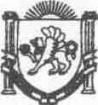 Республика КрымНижнегорский районЧкаловский сельский совет29-я сессия I-го созываРЕШЕНИЕ № 910.07.2017 г.                                                                                   с.Чкалово Об утверждении проектно-сметной документации: «Ремонт дороги местного значения по ул.Победы, с.Великоселье Нижнегорского района»  
Руководствуясь  Федеральным Законом от 06.10.2003 № 131-ФЗ «Об общих принципах организации местного самоуправления в Российской Федерации», Уставом Муниципального образования Чкаловское сельское поселение, рассмотрев проектно-сметную документацию  Чкаловский сельский совет РЕШИЛ: 
1. Утвердить проектно-сметную документацию: «Ремонт ул.Победы, с.Великоселье Нижнегорского района» в сумме  982790 (Девятьсот восемьдесят две тысячи семьсот девяносто ) руб.2. Опубликовать решение  на доске объявлений Чкаловского сельского совета, расположенного по адресу: РК, Нижнегорский р-н, с.Чкалово, ул.Центральная, д.54-а.3. Контроль за исполнением настоящего  постановления оставляю за собой. Председатель Чкаловского сельского совета)-Глава Администрации Чкаловского сельского поселения:                                                                                                                    Халицкая М.Б.